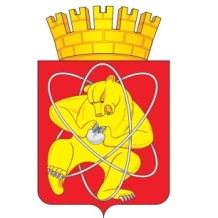 Муниципальное образование «Закрытое административно – территориальное образование  Железногорск Красноярского края»АДМИНИСТРАЦИЯ ЗАТО г. ЖЕЛЕЗНОГОРСКПОСТАНОВЛЕНИЕ21.06.2017                                                                                                                                    1026г. ЖелезногорскОб утверждении порядка предоставления субсидии на содержание прочих объектов благоустройства В соответствии со статьей 78 Бюджетного кодекса Российской Федерации, Постановлением Правительства Российской Федерации от 06.09.2016 N 887 "Об общих требованиях к нормативным правовым актам, муниципальным правовым актам, регулирующим предоставление субсидий юридическим лицам (за исключением субсидий государственным (муниципальным) учреждениям), индивидуальным предпринимателям, а также физическим лицам - производителям товаров, работ, услуг", Уставом ЗАТО Железногорск, постановлением Администрации ЗАТО г. Железногорск от 06.11.2013 № 1758 «Об утверждении муниципальной программы «Развитие транспортной системы, содержание и благоустройство территории ЗАТО Железногорск», ПОСТАНОВЛЯЮ:1. Утвердить порядок предоставления субсидии на содержание прочих объектов благоустройства, согласно приложения № 1 к настоящему постановлению.2. Управлению делами Администрации ЗАТО г. Железногорск                    (Е.В. Андросова) довести настоящее постановление до сведения населения через газету «Город и горожане».3. Отделу общественных связей Администрации ЗАТО г. Железногорск (И.С. Пикалова) разместить настоящее постановление на официальном сайте муниципального образования «Закрытое административно-территориальное образование Железногорск Красноярского края» в информационно-телекоммуникационной сети «Интернет».4. Контроль над исполнением настоящего постановления возложить на первого заместителя Главы администрации ЗАТО г. Железногорск            С.Д. Проскурнина.5. Настоящее постановление вступает в силу после его официального опубликования.Глава администрации	ЗАТО г. Железногорск		           	            	                    С.Е. Пешков                                                             Приложение № 1                                                             к Постановлению                                                             Администрации ЗАТО г. Железногорск                                                             от  21.06.2017    N 1026Порядок предоставления субсидии на содержание прочих объектов благоустройства          1.  Порядок предоставления субсидии на содержание прочих объектов благоустройства, разработан в соответствии со статьей 78 Бюджетного кодекса Российской Федерации, постановлением Правительства Российской Федерации от 06.09.2016 N 887 "Об общих требованиях к нормативным правовым актам, муниципальным правовым актам, регулирующим предоставление субсидии юридическим лицам (за исключением субсидий государственным (муниципальным) учреждениям), индивидуальным предпринимателям, а также физическим лицам - производителям товаров, работ, услуг", постановлением Администрации ЗАТО г. Железногорск от 06.11.2013 № 1758 «Об утверждении муниципальной программы «Развитие транспортной системы, содержание и благоустройство территории ЗАТО Железногорск».2. Субсидия, предусмотренная  Порядком, предоставляется в целях возмещения затрат в связи с содержанием прочих объектов благоустройства, принадлежащих на праве хозяйственного ведения муниципальному предприятию «Комбинат благоустройства», муниципальному предприятию «Жилищно-коммунальное хозяйство» (далее – получатели субсидии) согласно приложению №1  к настоящему порядку.3. Главным распорядителем средств бюджета ЗАТО Железногорск и получателем бюджетных средств, осуществляющим предоставление субсидии в пределах бюджетных ассигнований, предусмотренных в бюджете ЗАТО Железногорск на соответствующий финансовый год и плановый период, и лимитов бюджетных обязательств, утвержденных в установленном порядке на предоставление субсидии, является Администрация ЗАТО г. Железногорск.4. Субсидия предоставляется получателям субсидии при соблюдении ими следующих условий:4.1. Осуществление отдельного учета затрат на цели, указанные в пункте 2 настоящего Порядка;4.2. Соблюдение требований, установленных пунктом 6 Порядка.4.3. Соблюдение регламента работ по содержанию прочих объектов благоустройства, находящихся в хозяйственном ведении МП «Комбинат благоустройства» согласно приложению № 2.4.4. Соблюдение регламента работ по содержанию прочих объектов благоустройства, находящихся в хозяйственном ведении МП «Жилищно-коммунальное хозяйство» согласно приложению № 3.5.  Предоставление субсидии осуществляется на основании соглашения о предоставлении субсидии, заключаемого между Администрацией ЗАТО г.Железногорск и получателем субсидии, в соответствии с типовой формой, утвержденной распоряжением Финансового управления администрации ЗАТО г. Железногорск от 18.04.2017 № 17 .6. Получатели субсидии на первое число месяца, предшествующего месяцу, в котором планируется заключение Соглашения, должны соответствовать следующим требованиям:   а) у получателей субсидии должна отсутствовать неисполненная обязанность по уплате налогов, сборов, страховых взносов, пеней, штрафов, процентов, подлежащих уплате в соответствии с законодательством Российской Федерации о налогах и сборах;  б) у получателей субсидии должна отсутствовать просроченная задолженность по возврату в бюджет ЗАТО Железногорск субсидий, бюджетных инвестиций, предоставленных в том числе в соответствии с иными правовыми актами, и иная просроченная задолженность перед бюджетом ЗАТО Железногорск;в) получатели субсидии не должны находиться в процессе ликвидации, банкротства;г) получатели субсидии не должны являться иностранными юридическими лицами, а также российскими юридическими лицами, в уставном (складочном) капитале которых доля участия иностранных юридических лиц, местом регистрации которых является государство или территория, включенные в утверждаемый Министерством финансов Российской Федерации перечень государств и территорий, предоставляющих льготный налоговый режим налогообложения и (или) не предусматривающих раскрытия и предоставления информации при проведении финансовых операций (офшорные зоны) в отношении таких юридических лиц, в совокупности превышает 50 процентов;д) получатели субсидии не должны получать средства из бюджета ЗАТО Железногорск в соответствии с иными нормативными правовыми актами, муниципальными правовыми актами на цели, указанные в пункте 2 Порядка.7. Для заключения соглашения получатели субсидии представляют в Управление городского  хозяйства Администрации ЗАТО г. Железногорск (далее – Управление городского хозяйства) следующие документы:- справку Межрайонной ИФНС  России № 26 по Красноярскому краю об отсутствии задолженности по уплате налогов, сборов, страховых взносов, пеней, штрафов, процентов, подлежащих уплате в соответствии с законодательством Российской Федерации о налогах и сборах, срок исполнения по которым наступил в соответствии с законодательством Российской Федерации; - информацию Отдела бухгалтерии Администрации ЗАТО                    г. Железногорск, Комитета по управлению муниципальным имуществом Администрации ЗАТО г. Железногорск, МКУ «Управление имуществом, землепользования и землеустройства»  об отсутствии просроченной задолженности по возврату в бюджет ЗАТО Железногорск субсидий, бюджетных инвестиций, предоставленных, в том числе в соответствии с иными правовыми актами, и иная просроченная задолженность перед бюджетом ЗАТО Железногорск;- справку Комитета по управлению муниципальным имуществом Администрации ЗАТО г. Железногорск, на первое число месяца, предшествующего месяцу, в котором планируется заключение соглашения, подтверждающую, что получатели субсидии не являются иностранными юридическими лицами, а также российскими юридическими лицами, в уставном (складочном) капитале которых доля участия иностранных юридических лиц, местом регистрации которых является государство или территория, включенные в утверждаемый Министерством финансов Российской Федерации перечень государств и территорий, предоставляющих льготный налоговый режим налогообложения и (или) не предусматривающих раскрытия и предоставления информации при проведении финансовых операций (офшорные зоны) в отношении таких юридических лиц, в совокупности превышает 50 процентов;- информацию Отдела бухгалтерии Администрации ЗАТО                      г. Железногорск, что получатели субсидии не получают средства из бюджета ЗАТО Железногорск в соответствии с иными муниципальными правовыми актами на цели, указанные в пункте 2 настоящего Порядка.8. В течение 3 рабочих дней с момента получения документов, указанных в пункте 7 настоящего Порядка, Управление городского хозяйства направляет в адрес получателей субсидии для подписания проект соглашения в 2-х экземплярах.Получатели субсидии в течение 2 рабочих дней подписывают и возвращают один экземпляр соглашения в адрес Управления городского хозяйства.9. В случае отказа в заключении соглашения Управление городского хозяйства в течении 3 рабочих дней с момента получения документов, указанных в пункте 7 настоящего Порядка, направляет получателям субсидии письменное уведомление об отказе в заключении соглашения с указанием причины отказа.Основанием для отказа в заключении соглашения является непредставление (представление не в полном объеме) документов, указанных в п.7 настоящего порядка, а также представление получателем субсидии недостоверной информации.10. Для предоставления субсидии получатели субсидии ежемесячно в срок до 17 числа месяца, следующего за отчетным (за декабрь текущего года, в срок до 15 января года, следующего за отчетным годом) предоставляют в Управление городского хозяйства отчет о направлениях затрат, на возмещение которых предоставляется субсидия, с приложением документов, подтверждающих фактически произведенные затраты, согласно приложению № 4 к настоящему порядку,  и информацию о выполнении регламента работ по форме, установленной соглашением.11. Управление городского хозяйства в течение 5 рабочих дней со дня получения документов, указанных в пункте 10 настоящего Порядка, осуществляет их проверку и согласование. Управление городского хозяйства согласованные отчеты, указанные  в пункте 10 настоящего Порядка, ежемесячно предоставляет в Отдел бухгалтерии Администрации ЗАТО г. Железногорск в срок до 25 числа месяца, следующего за отчетным месяцем.12.  В случае отказа в предоставлении субсидии Управление городского хозяйства в течение 7 рабочих дней со дня получения документов, указанных в пункте 10 настоящего Порядка, направляет получателям субсидии письменное уведомление об отказе в предоставлении субсидии с указанием причины отказа.Основаниями для отказа получателям субсидии в предоставлении субсидии являются:- несоблюдение получателями субсидии условий предоставления субсидии, предусмотренных пунктом 4 Порядка;- несоответствие представленных получателями субсидии документов требованиям, определенным пунктом 10 Порядка, или непредставление (представление не в полном объеме) указанных документов;- недостоверность представленной получателями субсидии  информации.13. Размер субсидии рассчитывается по формуле:         С =  (С прямые затраты +НР) Х 1,18 (НДС), где:С прямые затраты = Сфот + Снач + С мат +С услуг + Срем+ Сналог+Самортиз,где:14. Предоставление субсидии осуществляется путем перечисления денежных средств в сроки определенные соглашением, на расчетный счет получателя субсидии, указанный в Соглашении, открытый им в российской кредитной организации. 15. Эффективность предоставления субсидии оценивается Управлением городского хозяйства  на основании отчетов получателей субсидии о достижении значений показателей результативности использования субсидии, по форме установленной соглашением.Показатели результативности использования  субсидии установлены  приложением № 5 к настоящему Порядку.16.  Проверка соблюдения условий, целей и порядка предоставления субсидии получателями субсидии осуществляется Управлением городского хозяйства, Ревизионным отделом Финансового управления Администрации ЗАТО г. Железногорск, контрольно-ревизионной службой Совета депутатов ЗАТО г. Железногорск в пределах установленных полномочий в соответствии с  действующим законодательством.  17. Мерой ответственности за нарушение условий, целей и порядка предоставления субсидии является возврат субсидии в бюджет ЗАТО Железногорск в соответствии с действующим законодательством в следующих случаях:а) установления факта нарушения получателями субсидии условий их предоставления, предусмотренных пунктом 4 Порядка;б) установления факта предоставления получателями субсидии недостоверных сведений, содержащихся в документах, представленных ими для получения субсидии;в) установления факта нецелевого использования полученной субсидии;г) установления факта недостижения показателей результативности использования субсидии.18. Возврат субсидии осуществляется получателями субсидии:18.1. В случае не использования субсидии в отчетном финансовом году, до 1 марта текущего года на лицевой счет администратора доходов бюджета - Администрации ЗАТО г. Железногорск, открытый в  Управлении Федерального казначейства по Красноярскому краю;18.2. В случае нарушения условий, целей и порядка установленных  при предоставлении субсидии, в 10-дневный срок с момента уведомления получателей субсидии о необходимости возврата перечисленных сумм субсидии:- за счет средств бюджета текущего финансового года на лицевой счет получателя бюджетных средств - Администрации ЗАТО г. Железногорск, открытый в Управлении Федерального казначейства по Красноярскому краю. - за счет средств бюджета предшествующих лет на лицевой счет администратора доходов бюджета ЗАТО Железногорск -  Администрации ЗАТО г. Железногорск, открытый в Управлении Федерального казначейства по Красноярскому краю. Приложение №1к Порядку предоставления субсидии на содержание прочихобъектов благоустройства Переченьпрочих объектов благоустройства принадлежащих на праве хозяйственного ведения муниципальному предприятию «Комбинат благоустройства»Переченьпрочих объектов благоустройства принадлежащих на праве хозяйственного ведения муниципальному предприятию «Жилищно-коммунальное хозяйство»Приложение №2к Порядку предоставления субсидиина содержание прочих объектов благоустройстваРегламент работ и услуг по содержанию прочих объектов благоустройства, находящихся в хозяйственном ведении МП «Комбинат благоустройства»(специализированного участка)Приложение № 3к Порядку предоставления субсидиина содержание прочих объектов благоустройстваРегламент работ и услуг по содержанию прочих объектов благоустройства, принадлежащих на праве хозяйственного ведения МП «Жилищно-коммунальное хозяйство» (специализированный участок)Приложение № 4к Порядку предоставления субсидии на содержание прочих объектов благоустройства МППриложение № 5к Порядку предоставления субсидии на содержание прочих объектов благоустройства Показатели результативности(содержание прочих объектов благоустройства)С субсидия из бюджета;С прямые затраты.   прямые затраты – затраты фактически произведенные по содержанию прочих объектов благоустройства НР               накладные расходы, рассчитанные в соответствии с учетной политикой получателя субсидии, отнесенные на расходы по содержанию прочих объектов благоустройства Сфот оплата труда работников, непосредственно участвующих в процессе содержания прочих объектов благоустройства, в соответствии с  утвержденным штатным расписаниемСначрасходы на обязательное пенсионное страхование, на обязательное социальное страхование на случай временной нетрудоспособности и в связи с материнством, обязательное медицинское страхование, обязательное социальное страхование от несчастных случаев на производстве и профессиональных заболеваний, начисленные на указанные суммы расходов на оплату трудаС матматериальные затраты, направленные на содержание прочих объектов благоустройства Суслугуслуги, связанные с содержанием прочих объектов благоустройства, в соответствии с заключенными договорами и оказанные подразделениями муниципального предприятияСрем            текущий ремонт прочих объектов благоустройства, сформированные по каждому объекту в соответствии с заключенными договорами,  сметами, локально-сметными расчетамиСналогналоги и обязательные платежи в бюджет  в отношении прочих объектов благоустройства С амортизсуммы начисленной амортизации по основным средствам, относящимся к прочим объектам благоустройства №п/пНаименованиеМестонахождениеОбщая площадь/протяженность1Плотина 1Красноярский край, ЗАТО Железногорск, г. Железногорск, ул. Красноярская, дом 514567,2 кв.м./680 п.м.2Плотина 2Красноярский край, ЗАТО Железногорск, г. Железногорск, городское озеро1872 кв.м./464 п.м.3Плотина 3Красноярский край, ЗАТО Железногорск, г. Железногорск, городское озеро588 кв.м./294 п.м.4Городское озеро, включая акваторию пляжейКрасноярский край, ЗАТО Железногорск,  г. Железногорск3500000 кв.м.10000 кв.м.5Благоустройство пляжей и зон отдыха:-малые архитектурные формы;-балюстрада с ротондой-система водоснабжения (трубопровод, питьевые фонтанчики);-система электроснабжения (вводное устройство);-газоны;-песчаная территория;-информационные стенды;-тротуар.Красноярский край, ЗАТО Железногорск, г. Железногорск, городское озеро10075 кв.м/3 ед.109 ед.840кв.м.829м./ 9 ед.1 ед.1000 кв.м.12000 кв.м.3ед.1000 кв.м. 6Нежилое здание (спасательная станция)Красноярский край, ЗАТО Железногорск, г. Железногорск, ул. Южная, дом 12Б341 кв.м./0 п.м.7Нежилое здание (склад хранения лодок)Красноярский край, ЗАТО Железногорск, г. Железногорск, ул. Южная, дом 12В108 кв.м./0 п.м.8Тепловая сеть спасательной станцииКрасноярский край, ЗАТО Железногорск, г. Железногорск, от нежилого здания (спасательная станция) по ул. Южная, 12Б, до ТК-1 примерно в 8м на север от нежилого здания по ул. Южная, 12А132,3 кв.м./0 п.м.9Лодка ПеллаКатер АмурКрасноярский край, ЗАТО Железногорск, г. Железногорск, ул. Южная, дом 12В7 ед.1 ед.10Холодный склад спасательной станцииКрасноярский край, ЗАТО Железногорск, г. Железногорск, территория спасательной станции ул. Южная, 120 кв.м./0 п.м.11Склад ГСМ и масел на спасательной станцииКрасноярский край, ЗАТО Железногорск, г. Железногорск, территория спасательной станции ул. Южная, 120 кв.м./0 п.м.12Ограждение зон купанияКрасноярский край, ЗАТО Железногорск, г. Железногорск, городское озеро2 ед./1000 п.м.№п/пНаименованиеМестонахождениеОбщая площадь/протяженность1Затвор глубинный пос. Н. Путь, пруд на реке ТартатКрасноярский край, ЗАТО Железногорск, пос. Новый Путь, в 9 км от устья реки Тартат, восточная окраина п.Новый Путь2Пруд на реке Тартат:-водная поверхность, –плотина с проездом по гребню,-зона отдыха -информационный стендКрасноярский край, ЗАТО Железногорск, пос. Новый Путь, в 9 км от устья реки Тартат, восточная окраина п. Новый Путь579989,1 кв.м.2,223км3500 кв.м . 1 ед.3Гидротехническое сооружение (плотина) с благоустройством:- малые архитектурные формы,-туалеты;-раздевалки;-газоны;-песчаная территория;-информационные стенды;Красноярский край, ЗАТО Железногорск, пос.Подгорный, примерно 200 метров по направлению на юго-запад от нежилого здания по ул. Спортивная, 13446 кв.м./0 п.м.12 ед.1 ед.2 ед.3300 кв.м.800 кв.м.1ед.Наименование мероприятияОбъем работПериодичность выполнения работСрок выполнения работОсуществление мероприятий по профилактике безопасного нахождения людей на водоемах г. Железногорска2 пляжакруглосуточнос 01 июня по 30 августаОказание помощи людям, терпящим бедствие на воде2 пляжакруглосуточнос 01 июня по 30 августаОказание первой доврачебной помощи пострадавшим отдыхающим2 пляжакруглосуточнос 01 июня по 30 августаОчистка акватории пляжа и зоны отдыха Кантатского водохранилища от мусора во время купального сезона2 пляжа, 1 зона отдыхаеженедельнос 01 июня по 30 августаРемонт плавучих средств8 ед.1 раз в годс 01мая по  30 маяОбслуживание плавучих средств8 ед.еженедельнос 01 июня по 30 августаРемонт здания и сооружений спасательной станции,  имеющегося оборудования и инженерных  сетей. Ремонт здания размещения затворов, водовыпуска.2 ед.1 раз в годс 01 мая по  30 июняОбслуживание зданий и сооружений спасательной станции,  имеющегося оборудования и инженерных  сетей, обслуживание здания размещения затворов, водовыпуска.2ед.ежедневно с 01 января по 31 декабряОсуществление замеров толщины льда в зимний период30 раз1 раз в неделюс 01 января по 30 апреля, с 01 октября по 31 декабря Проведение комиссионного обследования гидротехнического сооружения3 объекта2 раза в годмай, сентябрьОсуществления безопасного пропуска паводковых вод и сброса воды через гидротехническое сооружение1 объекткруглосуточнос 01 апреля по 1 июняОсуществление контроля над уровнем воды на городском озере и регулирование его до нормативного подпорного уровня (выполнение мероприятий АПДО и декларации безопасности ГТС)1 объекткруглосуточнос 01 января по 31 декабряОбеспечение нормативного  технического состояния гидротехнического сооружения3 объектакруглосуточнос 01 января по 31 декабряОсуществление, по вопросам предупреждения аварий гидротехнического сооружения,  взаимодействия с органом управления по делам гражданской обороны и чрезвычайным ситуациям. Незамедлительное информирование об угрозе аварии гидротехнического сооружения федерального органа исполнительной власти по надзору в области безопасности гидротехнических сооружений, других заинтересованных государственных органов, органов местного самоуправления и в случае непосредственной угрозы прорыва напорного фронта  - населения и организаций в зоне возможного затопления3 объектакруглосуточнос 01 января по 31 декабряСодействие органу по надзору  в области безопасности гидротехнических сооружений в реализации его функций надзора, выполнение предписаний Енисейского управления Ростехнадзора3 объектаежегодноВ соответствии с распоряжение ЕУ Ростехнадзора, выполнение предписаний – в соответствии с установленными срокамиТекущий ремонт оборудования пляжей:-Электрооборудование, -система водоснабжения (водопровод холодной воды и фонтанчики питьевой воды);2 пляжа1 раз в годс 01мая по  30 маяТекущий ремонт МАФов на пляжах и зонах отдыха:-кабинки для переодевания, -скамейки,- затеняющие «грибки»,-урны, мусорные ящики,-навесы,-ограждение пляжа109 ед.1 раз в годс 01мая по  30 мая Текущий ремонт балюстрады с ротонды 840 кв.м.1 раз в годс 01мая по  30 маяУход за малыми архитектурными формами городских пляжей и зоны отдыха109 ед.ежедневнос 01 июня по 30 августаУборка раздевалок, зеленой зоны, мойка тары и дезинфекция туалетов, вывоз отходов, 2 пляжа, 1 зона отдыхаежедневнос 01 июня по 30 августаСкашивание травы на газонах пляжей и зон отдыха1000 кв.м.2 раза в годиюнь, августСодержание системы водоснабжения пляжей , соответствующее санитарно-гигиеническим требованиям829м./9 ед.ежедневнос 01 июня по 30 августаПодсыпка чистого песка100 куб.м.1 раз в период купального сезонас 20 мая до 10 июня Механизированное рыхление и выравнивание поверхностного слоя песка12000кв.м.один раз в неделю с использованием трактора с дисковой бороной, выравнивание один раз в неделю с использованием  автогрейдерас 01 июня по 30 августаРемонт плав. сигналов (буйков) и устройство ограждения границы поверхности воды для купания 2 пляжа1 раз в годс 20 мая до 31 маяОчистка акватории пляжа от тины, водорослей, коряг, камней острых10000 кв.м.1 раз в сезонс 20 мая  по 30 маяСодержание подъездных путей к пляжам и зоне отдыха2 пляжа, 1 зона отдыха2 раза в неделюс 01 июня по 30 августаРемонт, подготовка и размещение информационных стендов на территориях пляжей и аншлагов на территориях зон отдыха3 ед.1 раз в годс 20 мая до 31 маяОбеспечение проведения исследования воды и песка  по санитарно-химическим и микробиологическим показателям на соответствие качества требованиям санитарных норм и правилИсследование воды – 2 пляжа, исследование песка – 2 пляжа, 1 зона отдыха1 раз в годс 20 мая до 31 маяОсуществление технического освидетельствования городских пляжей и зоны отдыха с привлечением Плательщика субсидии для оформления разрешения на пользование2 пляжа, 1 зона отдыха1 раз в годс 20 мая до 31 маяНаименование мероприятияОбъем работПериодичность выполнения работСрок выполнения работ1234Разработка нормативных документов, необходимых для обеспечения безопасной эксплуатации гидротехнического сооружения1 комплект1 раз в годс 01 января по 31 декабряПроведение комиссионного обследования гидротехнического сооружения2 объекта2 раза в годмай, сентябрьОбучение и аттестация персонала в области безопасности гидротехнических сооружений1 человек1 раз в годс 01 января по 31 декабряСоздание и поддержание в необходимом объеме резерва материалов для устранения аварийной ситуации на ГТС на прудах в пос.Подгорном и Новый Путь1 комплект1 раз в годс 01 января по 31 декабряОсуществления безопасного пропуска паводковых вод и сброса воды через гидротехнические сооружения2 объектакруглосуточнос 01 апреля по 30 июляОсуществление контроля над уровнем воды на прудах в пос.Подгорном и Новый Путь,  регулирование его до нормативного подпорного уровня2 объектакруглосуточнос 01 января по 31 декабряОбеспечение нормативного  технического состояния гидротехнических сооружений на прудах в пос.Подгорный,  Новый Путь2 объектакруглосуточнос 01 января по 31 декабряОсуществление, по вопросам предупреждения аварий гидротехнического сооружения,  взаимодействия с органом управления по делам гражданской обороны и чрезвычайным ситуациям. Незамедлительное информирование об угрозе аварии гидротехнического сооружения федерального органа исполнительной власти по надзору в области безопасности гидротехнических сооружений, других заинтересованных государственных органов, органов местного самоуправления и в случае непосредственной угрозы прорыва напорного фронта  - населения и организаций в зоне возможного затопления2 объектакруглосуточнос 01 января по 31 декабряСодействие органу по надзору  в области безопасности гидротехнических сооружений в реализации его функций надзора, выполнение предписаний Енисейского управления Ростехнадзора2 объектаежегодноВ соответствии с распоряжением ЕУ Ростехнадзора, выполнение предписаний – в соответствии с установленными срокамиОсуществление замеров толщины льда в зимний период30 раз1 раз в неделюс 01 января по 30 апреля,с 01 октября по 31 декабря Текущий ремонт оборудования зон отдыха на пруде в пос.Подгорный , пос.Новый Путь:- раздевалки,  -МАФы,-туалет2 ед.12 ед.1 ед.1 раз в год с 30 мая по 01 июняУход за малыми архитектурными формами зоны отдыха на прудах в пос.Подгорный и Новый Путь12 ед.еженедельнос 01 июня по 30 августаУборка  зеленой зоны, вывоз отходов, 3300 кв.м.ежедневнос 01 июня по 30 августаУборка и дезинфекция туалета1 ед.ежедневнос 01 июня по 30 августаУборка раздевалок2 ед.ежедневнос 01 июня по 30 августаСкашивание травы на территории зоны отдыха на пруду в пос.Подгорный3300 кв.м.2 раза в годиюнь, августОчистка акватории пруда в пос.Подгорный,  Новый Путь от мусора579989,1кв.м.один раз годс 01 мая по 30 июняПодсыпка чистого песка зоны отдыха в пос.Подгорный800 кв.м.1 раз в годс 20 мая до 31 маяМеханизированное рыхление и выравнивание поверхностного слоя песка зоны отдыха в пос.Подгорный800 кв.м.Рыхление один раз в неделю с использованием трактора с дисковой бороной, выравнивание-один раз в неделю с использованием  автогрейдерас 01 июня по 30 августаСодержание проезда по гребню плотины в п.  Новый Путь3500 кв.м.2 раза в неделюс 01 июня по 30 августаПодготовка и размещение информационных стендов на территориях зоны отдыха на прудах2 ед.1 раз в годс 20 мая до 31 маяОбеспечение проведения исследования песка  по санитарно-химическим и микробиологическим показателям на соответствие качества требованиям санитарных норм и правил2 объекта1 раз в годс 20 мая до 31 маяОсуществление технического освидетельствования зон отдыха на прудах с привлечением Плательщика субсидии для оформления разрешения на пользование2 объекта1 раз в годс 20 мая до 31 маяОТЧЕТ
о направлениях затрат (фактические затраты  на содержание прочих объектов благоустройства)ОТЧЕТ
о направлениях затрат (фактические затраты  на содержание прочих объектов благоустройства)ОТЧЕТ
о направлениях затрат (фактические затраты  на содержание прочих объектов благоустройства)ОТЧЕТ
о направлениях затрат (фактические затраты  на содержание прочих объектов благоустройства)ОТЧЕТ
о направлениях затрат (фактические затраты  на содержание прочих объектов благоустройства)ОТЧЕТ
о направлениях затрат (фактические затраты  на содержание прочих объектов благоустройства)ОТЧЕТ
о направлениях затрат (фактические затраты  на содержание прочих объектов благоустройства)ОТЧЕТ
о направлениях затрат (фактические затраты  на содержание прочих объектов благоустройства)ОТЧЕТ
о направлениях затрат (фактические затраты  на содержание прочих объектов благоустройства)ОТЧЕТ
о направлениях затрат (фактические затраты  на содержание прочих объектов благоустройства)ОТЧЕТ
о направлениях затрат (фактические затраты  на содержание прочих объектов благоустройства)ОТЧЕТ
о направлениях затрат (фактические затраты  на содержание прочих объектов благоустройства)ОТЧЕТ
о направлениях затрат (фактические затраты  на содержание прочих объектов благоустройства)ОТЧЕТ
о направлениях затрат (фактические затраты  на содержание прочих объектов благоустройства)ОТЧЕТ
о направлениях затрат (фактические затраты  на содержание прочих объектов благоустройства)ОТЧЕТ
о направлениях затрат (фактические затраты  на содержание прочих объектов благоустройства)ОТЧЕТ
о направлениях затрат (фактические затраты  на содержание прочих объектов благоустройства)ОТЧЕТ
о направлениях затрат (фактические затраты  на содержание прочих объектов благоустройства)ОТЧЕТ
о направлениях затрат (фактические затраты  на содержание прочих объектов благоустройства)ОТЧЕТ
о направлениях затрат (фактические затраты  на содержание прочих объектов благоустройства)ОТЧЕТ
о направлениях затрат (фактические затраты  на содержание прочих объектов благоустройства)за ___________ 20___ годаза ___________ 20___ годаза ___________ 20___ годаза ___________ 20___ годаза ___________ 20___ годаза ___________ 20___ годаза ___________ 20___ годаза ___________ 20___ годаза ___________ 20___ годаза ___________ 20___ годаза ___________ 20___ годаза ___________ 20___ годаза ___________ 20___ годаза ___________ 20___ годаза ___________ 20___ годаза ___________ 20___ годаN
п/пN
п/пНаименованиеНаименованиеНаименованиеНаименованиеНаименованиеНаименованиеНаименованиеНаименованиеНаименованиеНаименованиеНаименованиеСумма, руб.Сумма, руб.Сумма, руб.Сумма, руб.Сумма, руб.ПриложенияПриложенияПриложенияПриложенияПриложенияПриложенияПриложения112222222222233333444444411Оплата труда работников, непосредственно участвующих в процессе содержания прочих объектов благоустройства, в соответствии с  утвержденным штатным расписаниемОплата труда работников, непосредственно участвующих в процессе содержания прочих объектов благоустройства, в соответствии с  утвержденным штатным расписаниемОплата труда работников, непосредственно участвующих в процессе содержания прочих объектов благоустройства, в соответствии с  утвержденным штатным расписаниемОплата труда работников, непосредственно участвующих в процессе содержания прочих объектов благоустройства, в соответствии с  утвержденным штатным расписаниемОплата труда работников, непосредственно участвующих в процессе содержания прочих объектов благоустройства, в соответствии с  утвержденным штатным расписаниемОплата труда работников, непосредственно участвующих в процессе содержания прочих объектов благоустройства, в соответствии с  утвержденным штатным расписаниемОплата труда работников, непосредственно участвующих в процессе содержания прочих объектов благоустройства, в соответствии с  утвержденным штатным расписаниемОплата труда работников, непосредственно участвующих в процессе содержания прочих объектов благоустройства, в соответствии с  утвержденным штатным расписаниемОплата труда работников, непосредственно участвующих в процессе содержания прочих объектов благоустройства, в соответствии с  утвержденным штатным расписаниемОплата труда работников, непосредственно участвующих в процессе содержания прочих объектов благоустройства, в соответствии с  утвержденным штатным расписаниемОплата труда работников, непосредственно участвующих в процессе содержания прочих объектов благоустройства, в соответствии с  утвержденным штатным расписаниемКопия сводной ведомости начисления заработной платыКопия сводной ведомости начисления заработной платыКопия сводной ведомости начисления заработной платыКопия сводной ведомости начисления заработной платыКопия сводной ведомости начисления заработной платыКопия сводной ведомости начисления заработной платыКопия сводной ведомости начисления заработной платы22Расходы на обязательное пенсионное страхование, на обязательное социальное страхование на случай временной нетрудоспособности и в связи с материнством, обязательное медицинское страхование, обязательное социальное страхование от несчастных случаев на производстве и профессиональных заболеваний, начисленные на указанные суммы расходов на оплату трудаРасходы на обязательное пенсионное страхование, на обязательное социальное страхование на случай временной нетрудоспособности и в связи с материнством, обязательное медицинское страхование, обязательное социальное страхование от несчастных случаев на производстве и профессиональных заболеваний, начисленные на указанные суммы расходов на оплату трудаРасходы на обязательное пенсионное страхование, на обязательное социальное страхование на случай временной нетрудоспособности и в связи с материнством, обязательное медицинское страхование, обязательное социальное страхование от несчастных случаев на производстве и профессиональных заболеваний, начисленные на указанные суммы расходов на оплату трудаРасходы на обязательное пенсионное страхование, на обязательное социальное страхование на случай временной нетрудоспособности и в связи с материнством, обязательное медицинское страхование, обязательное социальное страхование от несчастных случаев на производстве и профессиональных заболеваний, начисленные на указанные суммы расходов на оплату трудаРасходы на обязательное пенсионное страхование, на обязательное социальное страхование на случай временной нетрудоспособности и в связи с материнством, обязательное медицинское страхование, обязательное социальное страхование от несчастных случаев на производстве и профессиональных заболеваний, начисленные на указанные суммы расходов на оплату трудаРасходы на обязательное пенсионное страхование, на обязательное социальное страхование на случай временной нетрудоспособности и в связи с материнством, обязательное медицинское страхование, обязательное социальное страхование от несчастных случаев на производстве и профессиональных заболеваний, начисленные на указанные суммы расходов на оплату трудаРасходы на обязательное пенсионное страхование, на обязательное социальное страхование на случай временной нетрудоспособности и в связи с материнством, обязательное медицинское страхование, обязательное социальное страхование от несчастных случаев на производстве и профессиональных заболеваний, начисленные на указанные суммы расходов на оплату трудаРасходы на обязательное пенсионное страхование, на обязательное социальное страхование на случай временной нетрудоспособности и в связи с материнством, обязательное медицинское страхование, обязательное социальное страхование от несчастных случаев на производстве и профессиональных заболеваний, начисленные на указанные суммы расходов на оплату трудаРасходы на обязательное пенсионное страхование, на обязательное социальное страхование на случай временной нетрудоспособности и в связи с материнством, обязательное медицинское страхование, обязательное социальное страхование от несчастных случаев на производстве и профессиональных заболеваний, начисленные на указанные суммы расходов на оплату трудаРасходы на обязательное пенсионное страхование, на обязательное социальное страхование на случай временной нетрудоспособности и в связи с материнством, обязательное медицинское страхование, обязательное социальное страхование от несчастных случаев на производстве и профессиональных заболеваний, начисленные на указанные суммы расходов на оплату трудаРасходы на обязательное пенсионное страхование, на обязательное социальное страхование на случай временной нетрудоспособности и в связи с материнством, обязательное медицинское страхование, обязательное социальное страхование от несчастных случаев на производстве и профессиональных заболеваний, начисленные на указанные суммы расходов на оплату трудаКопия ведомости отчислений в ПФФ, ФСС, ФМОСКопия ведомости отчислений в ПФФ, ФСС, ФМОСКопия ведомости отчислений в ПФФ, ФСС, ФМОСКопия ведомости отчислений в ПФФ, ФСС, ФМОСКопия ведомости отчислений в ПФФ, ФСС, ФМОСКопия ведомости отчислений в ПФФ, ФСС, ФМОСКопия ведомости отчислений в ПФФ, ФСС, ФМОС33Материальные затраты, направленные на содержание прочих объектов благоустройстваМатериальные затраты, направленные на содержание прочих объектов благоустройстваМатериальные затраты, направленные на содержание прочих объектов благоустройстваМатериальные затраты, направленные на содержание прочих объектов благоустройстваМатериальные затраты, направленные на содержание прочих объектов благоустройстваМатериальные затраты, направленные на содержание прочих объектов благоустройстваМатериальные затраты, направленные на содержание прочих объектов благоустройстваМатериальные затраты, направленные на содержание прочих объектов благоустройстваМатериальные затраты, направленные на содержание прочих объектов благоустройстваМатериальные затраты, направленные на содержание прочих объектов благоустройстваМатериальные затраты, направленные на содержание прочих объектов благоустройстваКопии требования –накладных на отпуск материалов в производство, копии ведомостей погашения стоимости спецодежды и оборудованияКопии требования –накладных на отпуск материалов в производство, копии ведомостей погашения стоимости спецодежды и оборудованияКопии требования –накладных на отпуск материалов в производство, копии ведомостей погашения стоимости спецодежды и оборудованияКопии требования –накладных на отпуск материалов в производство, копии ведомостей погашения стоимости спецодежды и оборудованияКопии требования –накладных на отпуск материалов в производство, копии ведомостей погашения стоимости спецодежды и оборудованияКопии требования –накладных на отпуск материалов в производство, копии ведомостей погашения стоимости спецодежды и оборудованияКопии требования –накладных на отпуск материалов в производство, копии ведомостей погашения стоимости спецодежды и оборудования44Услуги, связанные с содержанием прочих объектов благоустройства, в соответствии с заключенными договорами и оказанные подразделениями муниципального предприятия;, в том числе: - коммунальные услуги (отопление, водоснабжение, электроэнергия)- прочие услуги (вывоз отходов,  автотранспорт, автоматическая пожарная сигнализация, связь, охрана и ТО, видеонаблюдение)- услуги подразделений предприятийУслуги, связанные с содержанием прочих объектов благоустройства, в соответствии с заключенными договорами и оказанные подразделениями муниципального предприятия;, в том числе: - коммунальные услуги (отопление, водоснабжение, электроэнергия)- прочие услуги (вывоз отходов,  автотранспорт, автоматическая пожарная сигнализация, связь, охрана и ТО, видеонаблюдение)- услуги подразделений предприятийУслуги, связанные с содержанием прочих объектов благоустройства, в соответствии с заключенными договорами и оказанные подразделениями муниципального предприятия;, в том числе: - коммунальные услуги (отопление, водоснабжение, электроэнергия)- прочие услуги (вывоз отходов,  автотранспорт, автоматическая пожарная сигнализация, связь, охрана и ТО, видеонаблюдение)- услуги подразделений предприятийУслуги, связанные с содержанием прочих объектов благоустройства, в соответствии с заключенными договорами и оказанные подразделениями муниципального предприятия;, в том числе: - коммунальные услуги (отопление, водоснабжение, электроэнергия)- прочие услуги (вывоз отходов,  автотранспорт, автоматическая пожарная сигнализация, связь, охрана и ТО, видеонаблюдение)- услуги подразделений предприятийУслуги, связанные с содержанием прочих объектов благоустройства, в соответствии с заключенными договорами и оказанные подразделениями муниципального предприятия;, в том числе: - коммунальные услуги (отопление, водоснабжение, электроэнергия)- прочие услуги (вывоз отходов,  автотранспорт, автоматическая пожарная сигнализация, связь, охрана и ТО, видеонаблюдение)- услуги подразделений предприятийУслуги, связанные с содержанием прочих объектов благоустройства, в соответствии с заключенными договорами и оказанные подразделениями муниципального предприятия;, в том числе: - коммунальные услуги (отопление, водоснабжение, электроэнергия)- прочие услуги (вывоз отходов,  автотранспорт, автоматическая пожарная сигнализация, связь, охрана и ТО, видеонаблюдение)- услуги подразделений предприятийУслуги, связанные с содержанием прочих объектов благоустройства, в соответствии с заключенными договорами и оказанные подразделениями муниципального предприятия;, в том числе: - коммунальные услуги (отопление, водоснабжение, электроэнергия)- прочие услуги (вывоз отходов,  автотранспорт, автоматическая пожарная сигнализация, связь, охрана и ТО, видеонаблюдение)- услуги подразделений предприятийУслуги, связанные с содержанием прочих объектов благоустройства, в соответствии с заключенными договорами и оказанные подразделениями муниципального предприятия;, в том числе: - коммунальные услуги (отопление, водоснабжение, электроэнергия)- прочие услуги (вывоз отходов,  автотранспорт, автоматическая пожарная сигнализация, связь, охрана и ТО, видеонаблюдение)- услуги подразделений предприятийУслуги, связанные с содержанием прочих объектов благоустройства, в соответствии с заключенными договорами и оказанные подразделениями муниципального предприятия;, в том числе: - коммунальные услуги (отопление, водоснабжение, электроэнергия)- прочие услуги (вывоз отходов,  автотранспорт, автоматическая пожарная сигнализация, связь, охрана и ТО, видеонаблюдение)- услуги подразделений предприятийУслуги, связанные с содержанием прочих объектов благоустройства, в соответствии с заключенными договорами и оказанные подразделениями муниципального предприятия;, в том числе: - коммунальные услуги (отопление, водоснабжение, электроэнергия)- прочие услуги (вывоз отходов,  автотранспорт, автоматическая пожарная сигнализация, связь, охрана и ТО, видеонаблюдение)- услуги подразделений предприятийУслуги, связанные с содержанием прочих объектов благоустройства, в соответствии с заключенными договорами и оказанные подразделениями муниципального предприятия;, в том числе: - коммунальные услуги (отопление, водоснабжение, электроэнергия)- прочие услуги (вывоз отходов,  автотранспорт, автоматическая пожарная сигнализация, связь, охрана и ТО, видеонаблюдение)- услуги подразделений предприятийКопии счетов-фактур и копии актов оказанных услуг (выполненных работ), копии справки по вывозу отходов,  копии расчета стоимости услуг автотранспорта, копии табеля отработанного времени, копии расчета начислений, копии путевых листовКопии счетов-фактур и копии актов оказанных услуг (выполненных работ), копии справки по вывозу отходов,  копии расчета стоимости услуг автотранспорта, копии табеля отработанного времени, копии расчета начислений, копии путевых листовКопии счетов-фактур и копии актов оказанных услуг (выполненных работ), копии справки по вывозу отходов,  копии расчета стоимости услуг автотранспорта, копии табеля отработанного времени, копии расчета начислений, копии путевых листовКопии счетов-фактур и копии актов оказанных услуг (выполненных работ), копии справки по вывозу отходов,  копии расчета стоимости услуг автотранспорта, копии табеля отработанного времени, копии расчета начислений, копии путевых листовКопии счетов-фактур и копии актов оказанных услуг (выполненных работ), копии справки по вывозу отходов,  копии расчета стоимости услуг автотранспорта, копии табеля отработанного времени, копии расчета начислений, копии путевых листовКопии счетов-фактур и копии актов оказанных услуг (выполненных работ), копии справки по вывозу отходов,  копии расчета стоимости услуг автотранспорта, копии табеля отработанного времени, копии расчета начислений, копии путевых листовКопии счетов-фактур и копии актов оказанных услуг (выполненных работ), копии справки по вывозу отходов,  копии расчета стоимости услуг автотранспорта, копии табеля отработанного времени, копии расчета начислений, копии путевых листов55Текущий ремонт прочих объектов благоустройстваТекущий ремонт прочих объектов благоустройстваТекущий ремонт прочих объектов благоустройстваТекущий ремонт прочих объектов благоустройстваТекущий ремонт прочих объектов благоустройстваТекущий ремонт прочих объектов благоустройстваТекущий ремонт прочих объектов благоустройстваТекущий ремонт прочих объектов благоустройстваТекущий ремонт прочих объектов благоустройстваТекущий ремонт прочих объектов благоустройстваТекущий ремонт прочих объектов благоустройстваКопии счетов-фактур, копии актов оказанных услуг (выполненных работ)Копии счетов-фактур, копии актов оказанных услуг (выполненных работ)Копии счетов-фактур, копии актов оказанных услуг (выполненных работ)Копии счетов-фактур, копии актов оказанных услуг (выполненных работ)Копии счетов-фактур, копии актов оказанных услуг (выполненных работ)Копии счетов-фактур, копии актов оказанных услуг (выполненных работ)Копии счетов-фактур, копии актов оказанных услуг (выполненных работ)66АмортизацияАмортизацияАмортизацияАмортизацияАмортизацияАмортизацияАмортизацияАмортизацияАмортизацияАмортизацияАмортизацияКопии ведомости амортизационных начисленийКопии ведомости амортизационных начисленийКопии ведомости амортизационных начисленийКопии ведомости амортизационных начисленийКопии ведомости амортизационных начисленийКопии ведомости амортизационных начисленийКопии ведомости амортизационных начислений77Налоги и обязательные платежи в бюджет  Налоги и обязательные платежи в бюджет  Налоги и обязательные платежи в бюджет  Налоги и обязательные платежи в бюджет  Налоги и обязательные платежи в бюджет  Налоги и обязательные платежи в бюджет  Налоги и обязательные платежи в бюджет  Налоги и обязательные платежи в бюджет  Налоги и обязательные платежи в бюджет  Налоги и обязательные платежи в бюджет  Налоги и обязательные платежи в бюджет  Копия расчета начисленийКопия расчета начисленийКопия расчета начисленийКопия расчета начисленийКопия расчета начисленийКопия расчета начисленийКопия расчета начислений88Накладные расходыНакладные расходыНакладные расходыНакладные расходыНакладные расходыНакладные расходыНакладные расходыНакладные расходыНакладные расходыНакладные расходыНакладные расходыКвартальная ведомость по учету затрат (общехозяйственных расходов), предоставляется в месяце, следующем за отчетным кварталомКвартальная ведомость по учету затрат (общехозяйственных расходов), предоставляется в месяце, следующем за отчетным кварталомКвартальная ведомость по учету затрат (общехозяйственных расходов), предоставляется в месяце, следующем за отчетным кварталомКвартальная ведомость по учету затрат (общехозяйственных расходов), предоставляется в месяце, следующем за отчетным кварталомКвартальная ведомость по учету затрат (общехозяйственных расходов), предоставляется в месяце, следующем за отчетным кварталомКвартальная ведомость по учету затрат (общехозяйственных расходов), предоставляется в месяце, следующем за отчетным кварталомКвартальная ведомость по учету затрат (общехозяйственных расходов), предоставляется в месяце, следующем за отчетным кварталомИтого затрат:Итого затрат:Итого затрат:Итого затрат:Итого затрат:Итого затрат:Итого затрат:Итого затрат:Итого затрат:Итого затрат:Итого затрат:Налог на добавленную стоимость – 18%:Налог на добавленную стоимость – 18%:Налог на добавленную стоимость – 18%:Налог на добавленную стоимость – 18%:Налог на добавленную стоимость – 18%:Налог на добавленную стоимость – 18%:Налог на добавленную стоимость – 18%:Налог на добавленную стоимость – 18%:Налог на добавленную стоимость – 18%:Налог на добавленную стоимость – 18%:Налог на добавленную стоимость – 18%:Всего: Всего: Всего: Всего: Всего: Всего: Всего: Всего: Всего: Всего: Всего: Объем начисленных субсидий Объем начисленных субсидий Объем начисленных субсидий Объем начисленных субсидий Объем начисленных субсидий Объем начисленных субсидий Объем начисленных субсидий Объем начисленных субсидий Объем начисленных субсидий Объем начисленных субсидий Объем начисленных субсидий Приложение: подтверждающие документы на _______л. в  1 экз.Приложение: подтверждающие документы на _______л. в  1 экз.Приложение: подтверждающие документы на _______л. в  1 экз.Приложение: подтверждающие документы на _______л. в  1 экз.Приложение: подтверждающие документы на _______л. в  1 экз.Приложение: подтверждающие документы на _______л. в  1 экз.Приложение: подтверждающие документы на _______л. в  1 экз.Приложение: подтверждающие документы на _______л. в  1 экз.Приложение: подтверждающие документы на _______л. в  1 экз.Приложение: подтверждающие документы на _______л. в  1 экз.Приложение: подтверждающие документы на _______л. в  1 экз.Приложение: подтверждающие документы на _______л. в  1 экз.Приложение: подтверждающие документы на _______л. в  1 экз.Приложение: подтверждающие документы на _______л. в  1 экз.Приложение: подтверждающие документы на _______л. в  1 экз.Приложение: подтверждающие документы на _______л. в  1 экз.Приложение: подтверждающие документы на _______л. в  1 экз.Приложение: подтверждающие документы на _______л. в  1 экз.Приложение: подтверждающие документы на _______л. в  1 экз.Приложение: подтверждающие документы на _______л. в  1 экз.Приложение: подтверждающие документы на _______л. в  1 экз.Приложение: подтверждающие документы на _______л. в  1 экз.Приложение: подтверждающие документы на _______л. в  1 экз.Приложение: подтверждающие документы на _______л. в  1 экз.Приложение: подтверждающие документы на _______л. в  1 экз.Руководительмуниципального предприятияРуководительмуниципального предприятияРуководительмуниципального предприятияРуководительмуниципального предприятияРуководительмуниципального предприятияРуководительмуниципального предприятияРуководительмуниципального предприятияподписьГлавный бухгалтерГлавный бухгалтерГлавный бухгалтерГлавный бухгалтерГлавный бухгалтерГлавный бухгалтерГлавный бухгалтерподпись""20__ г.20__ г.20__ г.20__ г.20__ г.20__ г.N п/пНаименование показателяНаименование мероприятия Единица измерения по ОКЕИЕдиница измерения по ОКЕИПлановое значение показателяСрок, на который запланировано достижение показателяN п/пНаименование показателяНаименование мероприятия НаименованиеКодПлановое значение показателяСрок, на который запланировано достижение показателя12345671Выполнение перечня работ по текущему содержанию и ремонтуСодержание прочих объектов благоустройства Процент7449831 декабря текущего года2Соблюдение сроков выполнения работСодержание прочих объектов благоустройства Процент74410031 декабря текущего года3Количество письменных жалоб жителей на качество выполняемых работСодержание прочих объектов благоустройства Штука796Не более 231 декабря текущего года4Безаварийная работа инженерных систем и оборудования ГТССодержание прочих объектов благоустройстваПроцент74410031 декабря текущего года